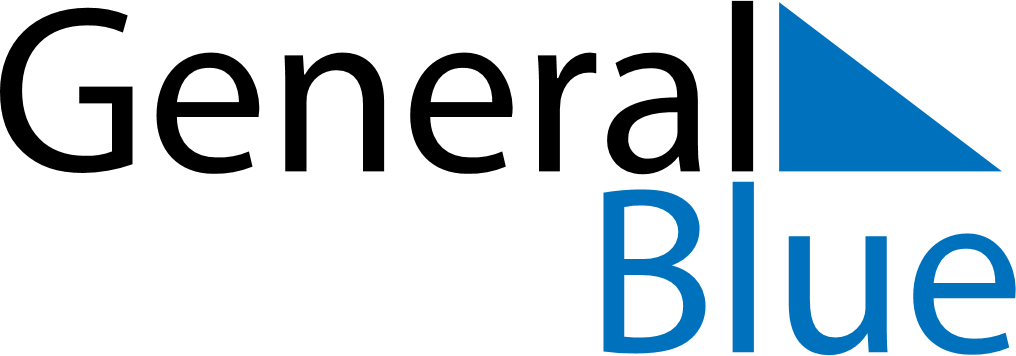 April 2018April 2018April 2018San MarinoSan MarinoSundayMondayTuesdayWednesdayThursdayFridaySaturday1234567Inauguration Ceremony
Easter SundayEaster Monday89101112131415161718192021222324252627282930